投稿原稿の表題—副題—大阪花子 (大阪保健医療大学)　北太郎 (大阪保健医療病院)天満奈緒美 (大阪保健医療大学大学院)Title English—subtitle—Hanako OSAKA (Osaka Health Science University), Taro KITA (Osaka Health Hospital), Naomi TEMMA (Graduate School of Osaka Health Science University)（2023年月日受付，2023年月日受理）要旨（必須）　　　この論文の目的は・・・・・・・・・・・・・・・・・・・・・・・・・・・・・・・・・・・・・・・・・・・　　・・・・・・・・・・・・・・・・・・・・・・・・・・・・・・・・・・・・・・・・・Summary（任意）This paper proposes **** ***** **** *** *** ***** **** ***** ***** **** ***** **** ***** **** **** ***** ***** **** ***** **** ******* ******** ******* ****** **** ***********.キーワード：キーワード1，キーワード2Keywords：keyword1, keyword21.　大見出 (MS ゴシック 12pt)本文□（MS明朝＋Times New Roman, 10pt）□□□□□□□□□□□□５□□□□10□□□□15□□□□20□□□□25□□□□□□□□。□□□□□□□□□□□□□□□□□□□□□□□□□□□□□□□□，□□□□□□□□□□□□□□□□□□□□□□□□□□□□□□□□□□□□□□□□□□□□□。2.　大見出2.1　小見出し (MS ゴシック 11pt)2.1.1　最小小見出し　(MSゴシック 10pt)□□□□□□□□□□□□□□□□□□□□□□□□□□□□□□□□□□引用文献1) □□引用文献2)3)□□□□□□□□□□。本文□□□□□□□□□□□□□□□□□□□□□□□□□□□５□□□□10□□□□15□□□□20□□□□25□□□□□□□□□□□□□□□□。本文□□□□□□□□□□□□□□□□□□□□□□□□□□□□□□□□□□□□□□本文□□□□□□□□□□□□□□□□□□□□□□□□□□□５□□□□10□□□□15□□□□20□□□□25□□□□□□□□□□（表 1）。本文□□□□□□□□□□□□□□□□□□□□□□□□□□□５□□□□10□□□□15□□□□20□□□□25□□□□□□□□□□□□□□□□□□□□□□□□□□□□□□□□□□□□□□□□□□□□□□□□□□□□□□□□□□□□□□。□□□□□□□□□□□□□□□□□□□□□□□□５□□□□10□□□□15□□□□20□□□□25□□□□□□□□□□□□□□□□□□□□□□□□□□□□□□□□□□□□□□□□□□□□□□□□□□□□□□□□□□□□□□。□□□□□□□□□□□□□□□□□□□□□□□□□□□□□□□□□５□□□□10□□□□15□□□□20□□□□25□□□□□□□□□□□□□□（表 1参照）。表との間は１行空ける。表 1. 表のタイトル (中央揃え)※英論文の場合はTable 1.表の説明は中央揃えで下段に。本文□□□□□□□□□□□□□□□□□□□□□□□□□□□５□□□□10□□□□15□□□□20□□□□25□□□□□□□□□□□□□□（図 1）。図との間は１行空ける。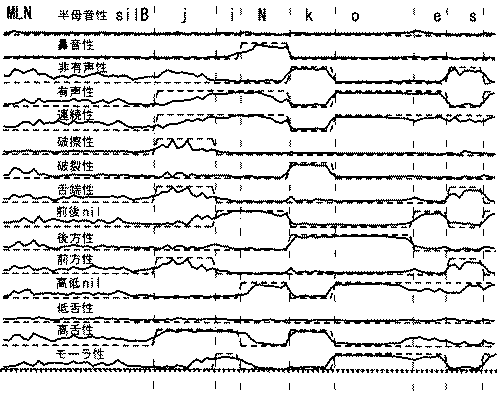 図 1. 図のタイトル※英論文の場合はFigure 1.図の説明本文□□□□□□□□□□□□□□□□□□□□□□□□□□□５□□□□10□□□□15□□□□20□□□□25□□□□□□□□□□□□□□□□□□□□□□□□□□□□□□□□□□□□□□□□□□□□□□□□□□□□□□□□□□□□□□□□□□□□□□□□□□□□□□□□□□□□□□□□□□□□□□□□□□□□□□□□□□□□□□□□□□□□□□□□□□注は脚注にしてください。2.1.2　最小小見出し□□□□□□□□□□□□□□□□□□□□□□□□□□□□□□□□□□□□□□□□□□□□□□□□□□□□□□□□□□□□□５□□□□10□□□□15□□□□20□□□□25□□□□□□□□□□□□□□□□□□□□□□□□□□□□□□□□□□□□□□□□□□□□□□□□□□□□□□□□□□□□□□□５□□□□10□□□□15□□□□20□□□□25□□□□□□□□□□□□□□□□□□□□□□□□□□□□□□□□□□□□□□□□□□□□□□□□□□□□□□□□□□□□□□10□□□□15□□□□20□□□□25□□□□□□□□□□□□□□□□□□□□□□□□□□□□□□□□□□□□□□□□□□□□□□□□□□□□□□□□□□□□□□□５□□□□10□□□□15□□□□20□□□□25□□□□□□□□□□□□□□□□□□□□□□□□□□□□□□□□□□□□□□□□□□□□□□□□□□□□□□□□□□□□□□□５□□□□10□□□□15□□□□20□□□□25□□□□□□□□□□□□□□□□□□□□□□□□□□□□□□□□□□□□□□□□□□□□□□□□□□□□□□□□□□□□□□□５□□□□10□□□□15□□□□20□□□□25□□。2.2　小見出し2.2.1　最小小見出し□□□□□□□□□□□□□□□□□□□□□□□□□□□□□□□□□□□□□□□□□□□□□□□□□□□□□□□□□□□□□５□□□□10□□□□15□□□□20□□□□25□□□□□□□□□□□□□□□□。本文□□□□□□□□□□□□□□□□□□□□□□□□□□□□□□□□□□□□□□本文□□□□□□□□□□□□□□□□□□□□□□□□□□□５□□□□10□□□□15□□□□20□□□□25□□□□□□□□□□2.2.2　最小小見出し□□□□□□□□□□□□□□□□□□□□□□□□□□□□□□□□□□□□□□□□□□□□□□□□□□□□□□□□□□□□□５□□□□10□□□□15□□□□20□□□□25□□□□□□□□□□□□□□□□。本文□□□□□□□□□□□□□□□□□□□□□□□□□□□□□□□□□□□□□□3.　大見出文　　　献１)	石倉隆：教育研究に役立つ診療記録の工夫．PTジャーナル40：463-472，2006.２)	Ishikura T: Biomechanical analysis of weight bearing force and muscle activation levels in the lower extremities during gait with a walker. Acta Medica Okayama 55: 73-82, 2001.３)	石倉隆：シングルケーススタディ．内山靖(編)：エビデンスに基づく理学療法‐活用と思考過程の実際，pp.585‐593，医歯薬出版，2008.３)	厚生労働省ホームページ 障害者白書平成23年度版．http://www8.cao.go.jp/shougai/whitepaper/h23hakusho/zenbun/index.html（2011 年 12 月 19 日引用）著者連絡先：大阪花子　〒530-0043 大阪府大阪市北区天満１丁目９番２７号　大阪保健医療大学　　　　　　email: osakahanako@ohsu.ac.jp (メールアドレスは希望する場合のみ)©大阪花子、北太郎、天満奈緒美